Essex, Beds and Herts Foundation School 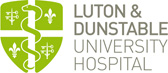  – individual placement description and training opportunitiesPlacementF2, General Surgery (4-month rotation)Departmental training opportunitiesThe Surgical department comprises of 12 GI Consultant Surgeons, 3 Consultant Breast Surgeons and 5 Urology Consultants who perform complex surgery with emphasis on minimally invasive surgery.  The unit performs Bariatric surgery, Upper GI / HpB cancer, benign and malignant colorectal surgery, Breast surgery including Oncoplastics and Urology.  All elective patients are enrolled into the Enhanced Recovery After Surgery Programme.   The hospital is one of the Bowel Screening units in the region and performs Colonoscopies and Flexible sigmoidoscopies. There are daily theatres, clinics and weekly cancer MDTsF2s will have the opportunity to work with the consultants in theatres as much as they desire, provided that ward work is managed appropriately. They will also have the opportunity to attend outpatient clinics and see their own patients to make decisions on booked elective procedures. They are expected to attend the structured teaching programmes provided by the department- and grand rounds. The doctor will have regular on-calls where they will clerk and manage patients until review by seniors. At night they are responsible for all surgical, Urological and ENT admissions, as well as helping the FY1 when they ask for help on the wards with difficult patients.Generic training opportunitiesF2s are expected to attend 70% of the F2 teaching programme .  All F2s will have the opportunity to attend an in-house simulation session, encouraged to attend the weekly Grand Round lectures, departmental teaching, Swartz Rounds and Clinical Governance sessions.At your induction meeting with your named clinical supervisor you will have the opportunity to review and discuss the outcomes that can be achieved in each placement.LocationThe surgical block at  was opened in 1983. There are three surgical wards and a Surgical admissions unit with a total of 100 beds. The main theatre suite contains six theatres which are well equipped for laparoscopic surgery. There are eight other theatres in the hospital covering Ophthalmology, Orthopaedics, Obstetrics & Gynaecology and Emergency Surgery. The endoscopy unit comprises of 3 suites on the ground floor.Supervisor(s)All Foundation Trainees are allocated an Educational Supervisor for the training year and a named clinical supervisor for each 4-month placement. Main duties of the placement and type of work to expectThe F2 doctor is responsible with other staff for the ward care of patients and the maintenance of the patient’s medical recordManaging ward patientsAssessing and responding to acutely unwell patientsAdmitting new patients and starting appropriate management/ requesting appropriate investigationsBooking for theatre            Theatre time and assisting in theatre Basic ENT skills on nightsTypical working pattern in this post: Firm rota:Mon:		0800 – 1700Tues: 		0800 – 1700Wed: 		0800 – 1700Thurs: 		0800 – 1700Fri:		0800 – 1700Sat:		 – Sun:		 – On call rota:Mon:		1400 – 2000	(1400 - 1700 theatre/clinic time  1700 – 2000 on call)Tues:		1400 – 2000	(1400 - 1700 theatre/clinic time  1700 – 2000 on call)Wed:		1400 – 2000	(1400 - 1700 theatre/clinic time  1700 – 2000 on call)Thurs:		1400 – 2000	(1400 - 1700 theatre/clinic time   1700 – 2000 on call)Fri:		1400 – 2000	(1400 - 1700 theatre/clinic time   1700 – 2000 on call)Sat:		0800 – 2030 (when on call) Sun:		0800 – 2030 (when on call)Nights come in blocks of 4 weekday nights, and 3 weekend nights that come separately. Hours are 2000 – 0830Cross cover rota with ENT on nights.